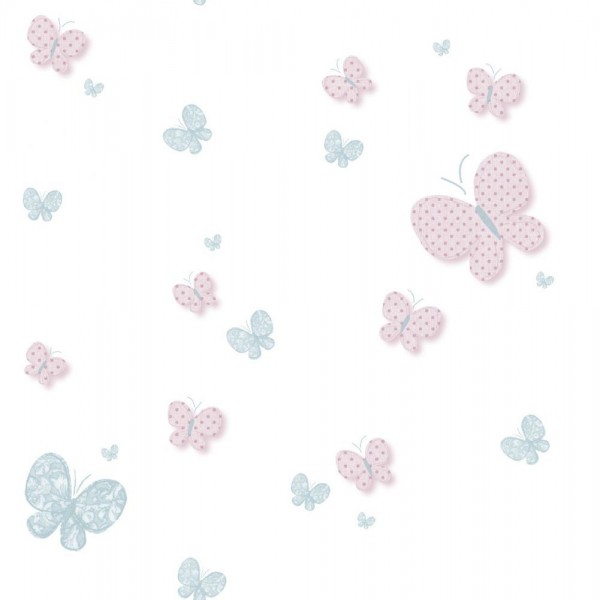 Jadłospis 28luty– 4 MarzecDataRodzaj posiłkuMenuMenuMenu28.02PoniedziałekŚniadanieII śniadanieChleb z masłem, serkiem almette z rzodkiewką, herbata ( gluten, mleko i jego pochodne)Chleb z masłem, serkiem almette z rzodkiewką, herbata ( gluten, mleko i jego pochodne)Chleb z masłem, serkiem almette z rzodkiewką, herbata ( gluten, mleko i jego pochodne)28.02PoniedziałekŚniadanieII śniadanieSok owocowy, ciasteczka zbożowe ( gluten )Sok owocowy, ciasteczka zbożowe ( gluten )Sok owocowy, ciasteczka zbożowe ( gluten )28.02PoniedziałekobiadZupa:Krem z dyni z grzankamiKrem z dyni z grzankami28.02PoniedziałekobiadII danie:Łazanki z szynką, kapustą i pieczarkamiŁazanki z szynką, kapustą i pieczarkami28.02PoniedziałekobiadAlergeny:  zupa – seler, gluten; II danie: gluten, jajozupa – seler, gluten; II danie: gluten, jajo28.02PoniedziałekpodwieczorekBanan, herbata Banan, herbata Banan, herbata 01.03WtorekŚniadanieII śniadanieChleb słonecznikowy z masłem, szynką drobiową, ogórkiem zielonym, herbata ( gluten, mleko i jego pochodne)Chleb słonecznikowy z masłem, szynką drobiową, ogórkiem zielonym, herbata ( gluten, mleko i jego pochodne)Chleb słonecznikowy z masłem, szynką drobiową, ogórkiem zielonym, herbata ( gluten, mleko i jego pochodne)01.03WtorekŚniadanieII śniadanieMix owocówMix owocówMix owoców01.03WtorekobiadZupa:Zupa:Krupnik z ziemniaczkami i mięskiem drobiowym01.03WtorekobiadII danie:II danie:Pierogi z owocami i cukrem pudrem01.03WtorekobiadAlergeny:Alergeny:zupa – seler, gluten; II danie: gluten, mleko i jego pochodne01.03WtorekpodwieczorekChlebek mieszany z plasterkami pieczonego schabu w ziołach, pomidorem i serem żółtym (mleko i jego pochodne, gluten)Chlebek mieszany z plasterkami pieczonego schabu w ziołach, pomidorem i serem żółtym (mleko i jego pochodne, gluten)Chlebek mieszany z plasterkami pieczonego schabu w ziołach, pomidorem i serem żółtym (mleko i jego pochodne, gluten)02.03ŚrodaŚniadanieII śniadanieChleb z masłem, pasztetem drobiowym, ogórkiem kiszonym ( gluten, mleko i jego pochodne)Chleb z masłem, pasztetem drobiowym, ogórkiem kiszonym ( gluten, mleko i jego pochodne)Chleb z masłem, pasztetem drobiowym, ogórkiem kiszonym ( gluten, mleko i jego pochodne)02.03ŚrodaŚniadanieII śniadanieMix owocówMix owocówMix owoców02.03ŚrodaobiadZupa:Zupa:Pieczarkowa z lanym ciastem02.03ŚrodaobiadII danie:II danie:Nugetsy z kurczaka, ziemniaczki, surówka z marchewki z jabłkiem02.03ŚrodaobiadAlergeny:  Alergeny:  zupa – seler, jajo, gluten; II danie: gluten, jajo, mleko i jego pochodne02.03ŚrodapodwieczorekKołacz drożdżowy ze śliwką(mleko i jego pochodne, gluten, jajo)Kołacz drożdżowy ze śliwką(mleko i jego pochodne, gluten, jajo)Kołacz drożdżowy ze śliwką(mleko i jego pochodne, gluten, jajo)03.03CzwartekŚniadanieII śniadanieChałka z masłem, mix warzyw,  kakao ( gluten, mleko i jego pochodne)Chałka z masłem, mix warzyw,  kakao ( gluten, mleko i jego pochodne)Chałka z masłem, mix warzyw,  kakao ( gluten, mleko i jego pochodne)03.03CzwartekŚniadanieII śniadanieMix owocówMix owocówMix owoców03.03CzwartekobiadZupa:Zupa:Rosół z makaronem drobnym03.03CzwartekobiadII danie: II danie: Kotlet mielony, ziemniaki, buraczki03.03CzwartekobiadAlergeny:Alergeny:zupa – seler, mleko i jego pochodne; II danie: gluten, jajo03.03CzwartekpodwieczorekMusli z jogurtem , herbata ( gluten, mleko i jego pochodne)Musli z jogurtem , herbata ( gluten, mleko i jego pochodne)Musli z jogurtem , herbata ( gluten, mleko i jego pochodne)04.03Piątek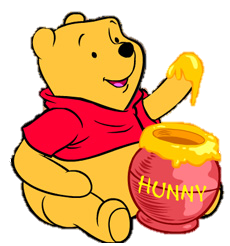 ŚniadanieII śniadaniePłatki  kukurydziane z mlekiem/chleb zbożowy z masłem, serem żółtym, rzodkiewką, herbata ( gluten, mleko i jego pochodne)Płatki  kukurydziane z mlekiem/chleb zbożowy z masłem, serem żółtym, rzodkiewką, herbata ( gluten, mleko i jego pochodne)Płatki  kukurydziane z mlekiem/chleb zbożowy z masłem, serem żółtym, rzodkiewką, herbata ( gluten, mleko i jego pochodne)04.03PiątekŚniadanieII śniadanieMix owocówMix owocówMix owoców04.03PiątekobiadZupa:Zupa:Koperkowa z ryżem 04.03PiątekobiadII danie:II danie:Rybka w sosie serowym, ziemniaczki, zielona fasolka szparagowa04.03PiątekobiadAlergeny:  Alergeny:  zupa – seler, mleko i jego pochodne; II danie:mleko i jego pochodne,ryba04.03PiątekpodwieczorekBułeczka maślana , mix warzyw, herbata  ( gluten, mleko i jego pochodne)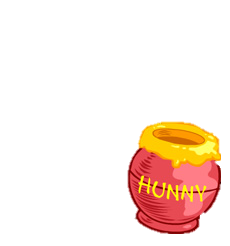 Bułeczka maślana , mix warzyw, herbata  ( gluten, mleko i jego pochodne)Bułeczka maślana , mix warzyw, herbata  ( gluten, mleko i jego pochodne)